Инструкции настройки и подключения ПО Yealink VC Desktop.Необходимо пройти по ссылке: https://www.yealink.com/product/video-conferencing-solutions-vcd , закладка Software и скачать приложение. После запуска приложения, на заглавном экране нажать Skip.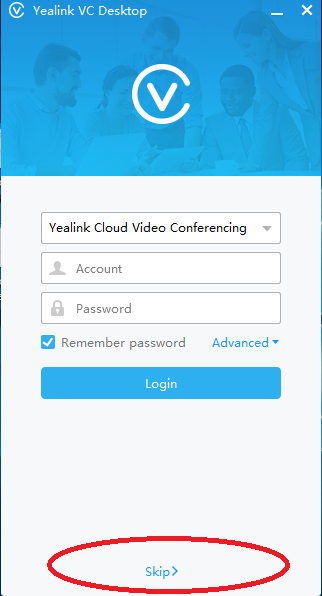 В следующем окне необходимо выбрать закладку Dial.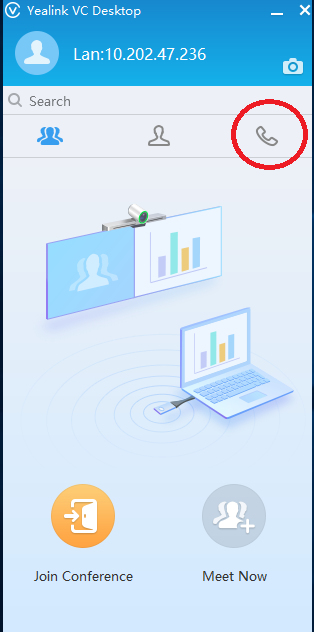 3. Перед подключением к конференции, необходимо вписать название региона или организации, которые Вы представляете или же указать Ваши ФИО. Для этого необходимо открыть настройки, последовательность описана на картинке.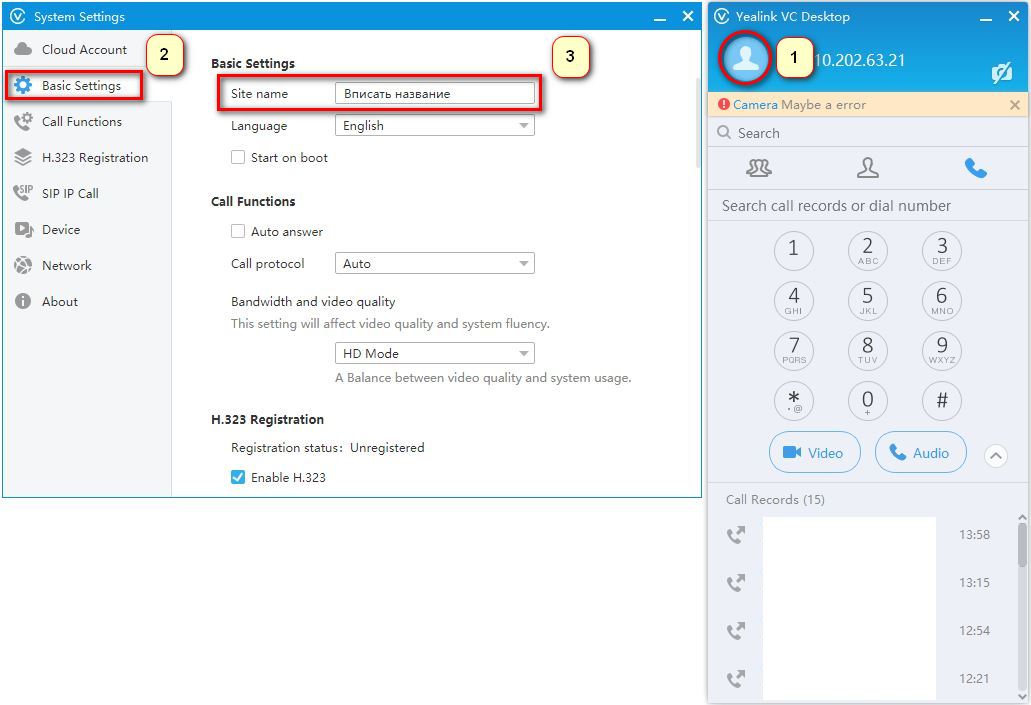 4. Для подключения к ВКС необходимо вписать IP адрес, указанный в электронной почте от организатора.  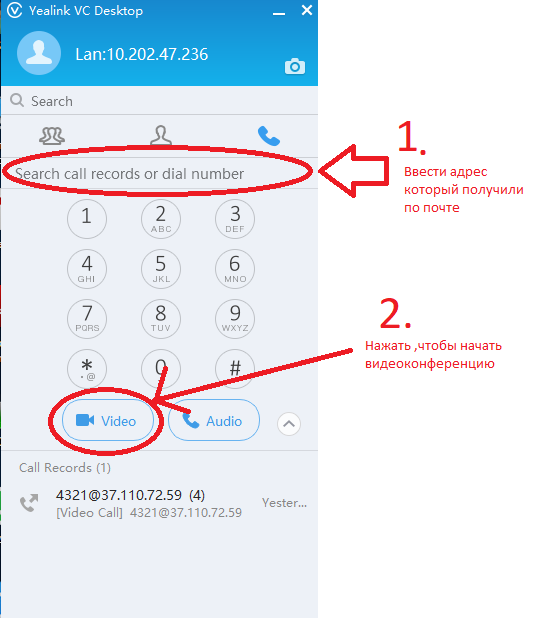 5. В случае неудачного подключения, необходимо открыть настройки приложения.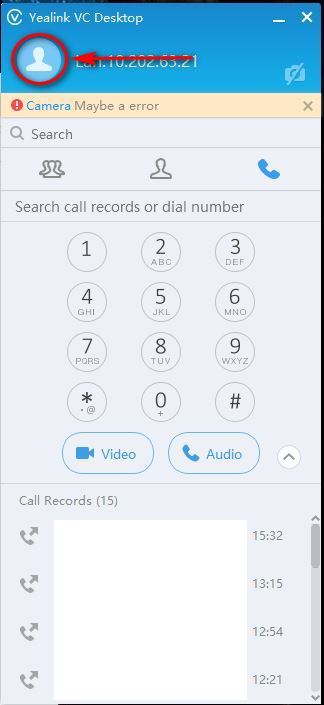 6. В окне настроек необходимо выбрать пункт меню SIP IP Call, далее в закладке Transport поменять опцию с TCP на UDP. Закрыть настройки и повторить вызов.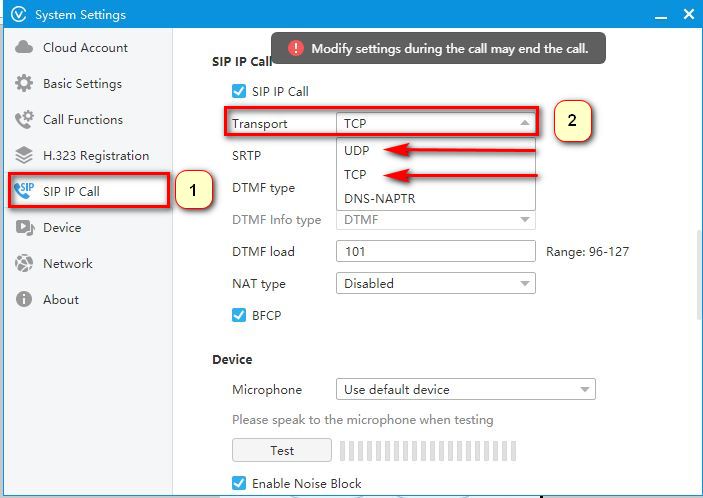 Так же можно попробовать изменить опцию Nat type, выбрав вместо Disable, Static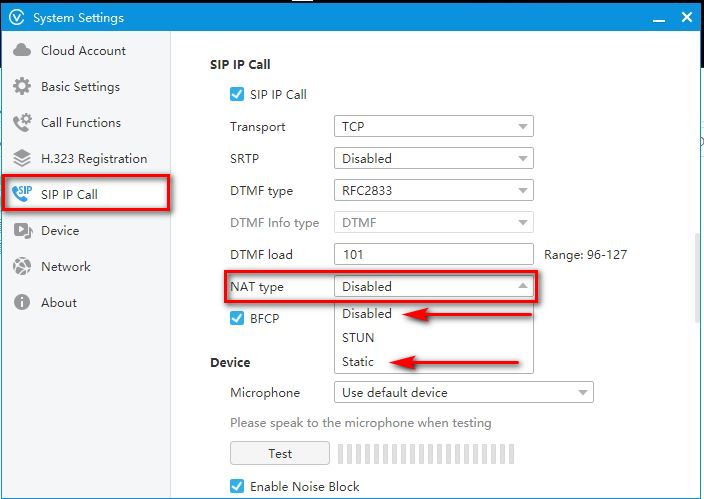 В качестве альтернативы, к конференции можно подключиться, используя приложение Yealink VC Mobile для устройств с платформой Android или iPhone.